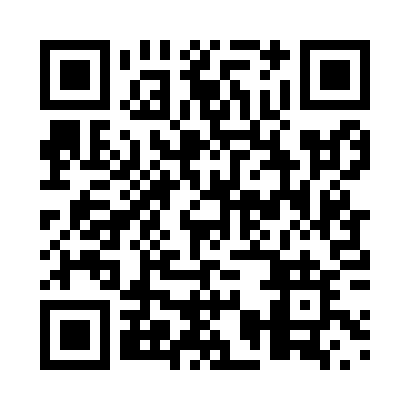 Prayer times for Saugattalik, Quebec, CanadaMon 1 Jul 2024 - Wed 31 Jul 2024High Latitude Method: Angle Based RulePrayer Calculation Method: Islamic Society of North AmericaAsar Calculation Method: HanafiPrayer times provided by https://www.salahtimes.comDateDayFajrSunriseDhuhrAsrMaghribIsha1Mon2:053:3412:366:309:3811:072Tue2:063:3512:376:299:3811:073Wed2:063:3612:376:299:3711:074Thu2:073:3712:376:299:3611:065Fri2:083:3812:376:289:3511:066Sat2:083:4012:376:289:3411:067Sun2:093:4112:376:289:3311:058Mon2:103:4212:386:279:3211:059Tue2:113:4412:386:279:3111:0410Wed2:113:4512:386:269:3011:0411Thu2:123:4712:386:269:2911:0312Fri2:133:4812:386:259:2711:0313Sat2:143:5012:386:259:2611:0214Sun2:153:5212:386:249:2411:0115Mon2:163:5312:386:239:2311:0016Tue2:173:5512:396:229:2111:0017Wed2:183:5712:396:229:2010:5918Thu2:183:5912:396:219:1810:5819Fri2:194:0012:396:209:1610:5720Sat2:204:0212:396:199:1510:5621Sun2:214:0412:396:189:1310:5622Mon2:224:0612:396:179:1110:5523Tue2:234:0812:396:169:0910:5424Wed2:244:1012:396:159:0710:5325Thu2:254:1212:396:149:0510:5226Fri2:264:1412:396:139:0310:5127Sat2:274:1612:396:129:0110:5028Sun2:284:1812:396:118:5910:4929Mon2:294:2012:396:108:5710:4830Tue2:304:2212:396:088:5410:4631Wed2:314:2412:396:078:5210:45